		Définir un « EPINGLE SIMPLE COUDEE A PLAT »Vos coordonnées  Vous désirez :     Qté Puissance :  W – Tension :  V – Charge spécifiques (Cs)  W/cm²Nature du liquide à chauffer :      Nature du blindage (si impératif)  :   - Température de travail :  °CConnexions :			          Entraxe (Ea)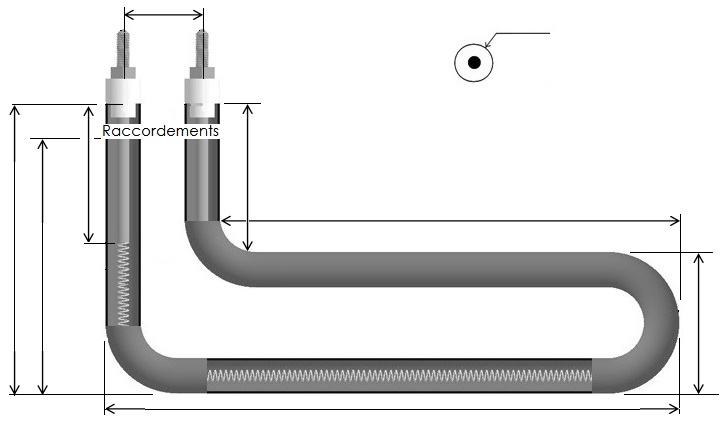 											   Ø du tube 	 Lg Aa : 						           Largeur						          (Eas) 	Lg A : Les raccordements :Tiges filetées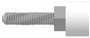  Bornes plates        à étrier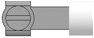  Cosses faston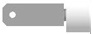  Câble haute T°      Lg 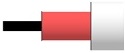  Câble étanche      Lg 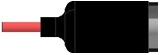                        Haut. (H.T.) :                     Lg P :                                                   Non chauffant                                                  (NC)                                                          Haut (Hh) Manchon         Sertis     Brasé     soudé TIG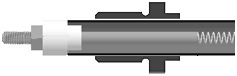                        D :       Lg P  Rondelle Ø  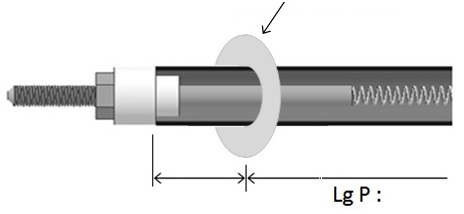                 D :         Autre 